                                                         Republika e Kosovës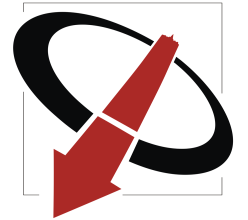 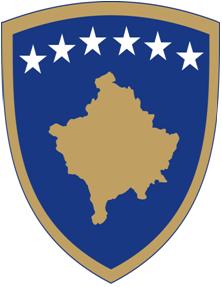                                                  Republika Kosova / Republic of Kosovo                         Agjencia kundër Korrupsionit                                Agencija protiv Korupcije / Anti – Corruption Agenc                                                          NJOFTIM PËR KONTRATË                                                    FURNIZIMSipas Nenit 40 të Ligjit Nr. 04/L-042 të Prokurimit Publik në Kosovë Data e përgatitjes së njoftimit: 10.11.2014Ky njoftim është përgatitur në GJUHËT:NENI I: AUTORITETI KONTRAKTUESI.1) EMRI DHE ADRESA E AUTORITETIT KONTRAKTUES (AK)Autoriteti kontraktues kryen blerje në emër të autoriteteve të tjera kontraktuese     Nëse po, specifiko identitetin e të gjithë Autoriteteve Kontraktuese që kanë të drejtë të bëjnë porosi nën termet e kontratës ose referoju një Aneksi.NENI II: LËNDA E KONTRATËSII.1) PËRSHKRIMIII.2) SASIA APO FUSHËVEPRIMI I KONTRATËSII.3) KOHËZGJATJA E KONTRATËS APO AFATET KOHORE PËR PËRFUNDIMNENI III: INFORMACIONET LIGJORE, EKONOMIKE, FINANCIARE DHE TEKNIKEIII.1) KUSHTET NË LIDHJE ME KONTRATËNIII.2) KUSHTET PËR PJESËMARRJEIII.3) KUSHTET SPECIFIKE PËR KONTRATAT E SHËRBIMEVENENI IV: PROCEDURAIV.1) LLOJI I PROCEDURËS -  Kuotim  Çmimi.IV.2) KRITERET E DHËNIESIV.3) INFORMACIONET ADMINISTRATIVENENI V: INFORMACIONET PLOTËSUESE: V.1) ANKESATV.1.1) ADRESA E ORGANIT SHQYRTUES TË PROKURIMIT (OSHP)V.2) INFORMACIONET SHTESËNr i ProkurimitAKK 236    14    23      136 ShqipSerbishtAnglishtEmri zyrtar: Agjencia kundër KorrupsionitEmri zyrtar: Agjencia kundër KorrupsionitEmri zyrtar: Agjencia kundër KorrupsionitEmri zyrtar: Agjencia kundër KorrupsionitAdresa Postare: Rr.Nazim Gafurri 31Adresa Postare: Rr.Nazim Gafurri 31Adresa Postare: Rr.Nazim Gafurri 31Adresa Postare: Rr.Nazim Gafurri 31Qyteti: PrishtinëKodi postar:10000Kodi postar:10000Vendi:PrishtinëPersoni kontaktues: Ahmet HasaniPersoni kontaktues: Ahmet HasaniTelefoni: 038/518-915Telefoni: 038/518-915Email: Ahmet.Hasani @ rks-gov.netEmail: Ahmet.Hasani @ rks-gov.netFaksiFaksiAdresa e Internetit (nëse aplikohet):www.akk-ks.orgAdresa e Internetit (nëse aplikohet):www.akk-ks.orgPoJoII.1.1) Titulli i kontratës i dhënë nga autoriteti kontraktues:Furnizim , instalimi , rindërtimi dhe zgjerimi i rrjetit kompjuterik dhe telefonike.II.1.1) Titulli i kontratës i dhënë nga autoriteti kontraktues:Furnizim , instalimi , rindërtimi dhe zgjerimi i rrjetit kompjuterik dhe telefonike.II.1.1) Titulli i kontratës i dhënë nga autoriteti kontraktues:Furnizim , instalimi , rindërtimi dhe zgjerimi i rrjetit kompjuterik dhe telefonike.II.1.2)  Lloji i kontratës dhe lokacioni i punëve,  vendi i dorëzimit apo realizimit(Zgjidhni vetëm një kategori - punë, furnizime  apo shërbime – e cila korrespondon më së shumti me objektin specifik të kontratës suaj)II.1.2)  Lloji i kontratës dhe lokacioni i punëve,  vendi i dorëzimit apo realizimit(Zgjidhni vetëm një kategori - punë, furnizime  apo shërbime – e cila korrespondon më së shumti me objektin specifik të kontratës suaj)II.1.2)  Lloji i kontratës dhe lokacioni i punëve,  vendi i dorëzimit apo realizimit(Zgjidhni vetëm një kategori - punë, furnizime  apo shërbime – e cila korrespondon më së shumti me objektin specifik të kontratës suaj)      Punë       Furnizime    Shërbime Ekzekutim Plani dhe ekzekutimi Realizimi, në çfarëdo mënyre, të punës, përgjegjës me kërkesa Blerja Qira financiare (lizing) Qira Blerje me këste Një kombinim i këtyreVendi apo vendndodhja kryesore e  punëveVendi kryesor i dorëzimitAKKRr.Nazim Gafurri 31 PrishtinëVendi kryesor i realizimitII.1.3) Njoftimi përfshinëNjë kontratë publikeKrijimin e kontratës publike kornizëII.1.3) Njoftimi përfshinëNjë kontratë publikeKrijimin e kontratës publike kornizëII.1.3) Njoftimi përfshinëNjë kontratë publikeKrijimin e kontratës publike kornizëII.1.4) Informacionet e marrëveshjes kornizë (nëse aplikohet):Kontrate publike  kornizë me një operator Kontrate publike kornizë me disa operator      Ekzekutimi i kontratës:Thirrje/PorosiKontrata ndihmëse/Mini-konkurencëKohëzgjatja e kontratës publike kornizë:II.1.4) Informacionet e marrëveshjes kornizë (nëse aplikohet):Kontrate publike  kornizë me një operator Kontrate publike kornizë me disa operator      Ekzekutimi i kontratës:Thirrje/PorosiKontrata ndihmëse/Mini-konkurencëKohëzgjatja e kontratës publike kornizë:II.1.4) Informacionet e marrëveshjes kornizë (nëse aplikohet):Kontrate publike  kornizë me një operator Kontrate publike kornizë me disa operator      Ekzekutimi i kontratës:Thirrje/PorosiKontrata ndihmëse/Mini-konkurencëKohëzgjatja e kontratës publike kornizë:II.1.5) Përshkrim i shkurtër i lëndës së kontratës Furnizim , instalimi , rindërtimi dhe zgjerimi i rrjetit kompjuterik dhe telefonike.II.1.5) Përshkrim i shkurtër i lëndës së kontratës Furnizim , instalimi , rindërtimi dhe zgjerimi i rrjetit kompjuterik dhe telefonike.II.1.5) Përshkrim i shkurtër i lëndës së kontratës Furnizim , instalimi , rindërtimi dhe zgjerimi i rrjetit kompjuterik dhe telefonike.II.1.6) Klasifikimi i Fjalorit të Përgjithshëm të Prokurimit (FPP): 30. II.1.6) Klasifikimi i Fjalorit të Përgjithshëm të Prokurimit (FPP): 30. II.1.6) Klasifikimi i Fjalorit të Përgjithshëm të Prokurimit (FPP): 30. II.1.7) Variantet pranohenII.1.7) Variantet pranohenII.1.7) Variantet pranohenII.1.8) Ndarja në PjesëNëse  po, tenderët duhet të dorëzohen për (shënoni vetëm një kuti)vetëm një pjesë                         një a ma shumë pjesë                         Të gjitha pjesëtII.1.8) Ndarja në PjesëNëse  po, tenderët duhet të dorëzohen për (shënoni vetëm një kuti)vetëm një pjesë                         një a ma shumë pjesë                         Të gjitha pjesëtII.1.8) Ndarja në PjesëNëse  po, tenderët duhet të dorëzohen për (shënoni vetëm një kuti)vetëm një pjesë                         një a ma shumë pjesë                         Të gjitha pjesëtSasia apo fushëveprimi i përgjithshëm (përfshirë të gjitha pjesët dhe opsionet nëse aplikohen)Kohëzgjatja në muaj 12  apo ditë   365 (nga dhënia e kontratës)    apoFillimi   Pas nënshkrimit të kontratës    Përfundimi  ___/___/______   (dd/mm/vvv)III.1.1) Siguria e kërkuar e ekzekutimitNëse po,  vlera e sigurisë së ekzekutimit    e vlerës së kontratësIII.1.2) Forma ligjore që do të merret përmes grupit të operatorëve ekonomik të cilëve do t`u jepet kontrata (nëse aplikohet):III.1.3) Kushtet e tjera të veçanta me të cilat ka të bëjë ekzekutimi i kontratësNëse po, përshkrimi i kushteve të veçanta_______________________________________________________________________________III.1)  Kërkesat e përshtatshmërisëDëshmi dokumentuese të pranueshmërisë dhe përshtatshmërisë profesionale:1.  Një deklarata e shkruar nën Betim, e nënshkruar nga tenderuesi duke përdorur formën në Aneksin 22.Për situatën referuar pikës 6.2 [a,c,d, e dhe f] dhe pikës 6.3 [a,b dhe d], vërtetim i lëshuar nga gjykata kompetente apo autoritetet administrative të vendit të themelimit të tenderuesit. Origjinale ose e noterizuar për rekomanduesin  e kontratës. 3.Për situatën referuar pikës 6.3 [h (tatimit)], vërtetim i lëshuar nga Administrata Tatimore e vendit të themelimit të operatorit ekonomik, se operatori ekonomik në fjalë nuk është delikuent (shkelës) në pagesën e tatimeve së paku deri në tremujorin e fundit të vitit  [para datës së publikimit të Njoftimit të Kontratës]   Origjinale ose e noterizuar     për rekomanduesin  e kontratës. Deshmia e kërkuar dokumentare. 1.  Një deklarata e shkruar nën Betim, e nënshkruar nga tenderuesi duke përdorur formën në Aneksin 22.Për situatën referuar pikës 6.2 [a,c,d, e dhe f] dhe pikës 6.3 [a,b dhe d], vërtetim i lëshuar nga gjykata kompetente apo autoritetet administrative të vendit të themelimit të tenderuesit. Origjinale ose e noterizuar për rekomanduesin  e kontratës 3.Për situatën referuar pikës 6.3 [h (tatimit)], vërtetim i lëshuar nga Administrata Tatimore e vendit të themelimit të operatorit ekonomik, se operatori ekonomik në fjalë nuk është delikuent (shkelës) në pagesën e tatimeve së paku deri në tremujorin e fundit të vitit  [para datës së publikimit të Njoftimit të Kontratës]   Origjinale ose e noterizuar     për rekomanduesin  e kontratës III.2 Kërkesat e përshtatshmërisë profesionale.Çertifikatën e regjistrimit të biznesit (kopje)Çertifikatën e TVSH-së (kopje)Çertifikatën me numër fiskal (kopje)Dëshmia e kërkuar dokumentareÇertifikatën e regjistrimit të biznesit (kopje)Çertifikatën e TVSH-së (kopje)Çertifikatën me numër fiskal (kopje)III.3) Kerkesat mbi mundësit teknike ose profesionale.         III.4 KËRKESAT MBI MUNDËSITË TEKNIKE DHE/OSE PROFESIONALEMinimumi dy kontrata për furnizime të pajisjeve të teknologjisë informative, kompjuterike apo telefonike( 2011,2012,2013)Garancioni për  5 vjet për pajisjet dhe materialin e  (Deklaratë me shkrim). Dëshmia e kërkuar dokumentare:III.4 KËRKESAT MBI MUNDËSITË TEKNIKE DHE/OSE PROFESIONALEMinimumi dy kontrata për furnizime të pajisjeve të teknologjisë informative, kompjuterike apo telefonike( 2011,2012,2013)Garancioni për  5 vjet për pajisjet dhe materialin e  (Deklaratë me shkrim).III.3.1)Ekzekutimi i shërbimeve i rezervuar për një profesion të caktuarNëse po, referenca për ligjin, rregulloren apo dispozitën administrative përkatëseIII.3.2 Personat ligjor duhet të tregojnë emrat e kualifikimeve profesionale të personelit përgjegjës për ekzekutimin e shërbimeveIV.1.1) Lloji i procedurësIV.1.1) Lloji i procedurës    E hapurShëno në kutinë e duhur dhe fshije tjetrën Çmimi më i ulëtIV.3.1) Publikimet paraprake në lidhje me kontratën e njëjtëNëse po,Njoftim paraprak:  ______________________________________Publikime tjera (nëse aplikohen):  ______________________________IV.3.2) Kushtet për marrjen e [dosjes së tenderit][dokumentet e para-kualifikimit]Afati i fundit për pranimin e kërkesave për  [dosjen e tenderit] [dokumentet  e para-kualifikimit]:  Data: 14.11.2014 koha: 15:00 Dokumentet me pagesë Nëse po, çmimi _____________________Kushtet dhe metoda e pagesës: ____________________________________________________IV.3.3) Afati i fundit për pranim të [tenderëve][aplikacioneve]: Data:  17.11.2014  koha:14:00  vendi: Prishtinë Rr.Nazim Gafurri 31 IV.3.4) Afati kohor për dorëzimin e [tenderëve][aplikacioneve] është shkurtuar: po                 joNëse po, jep arsyetim  _____________________________________________________________________________________________________________________________IV.3.5) A është e nevojshme siguria e tenderit:Nëse po, vlera e sigurisë së tenderit  Vlefshmëria e sigurisë së tenderit: IV.3.6) Periudha e vlefshmërisë së tenderit: 30 ditë .IV.3.7) Takimi për hapjen e tenderëve: Data:17.11.2014    koha :14.30  vendi: Rr.Nazim Gafurri 31 PrishtinëÇdo palë e interesuar mund të bëjë ankesë tek Organi Shqyrtues i Prokurimit, në bazë të dispozitave të Pjesës IX të Ligjit Nr. 04/L-042, Ligji për  Prokurimin Publik në Kosovë.Emri zyrtar: Organi Shqyrtues i ProkurimitEmri zyrtar: Organi Shqyrtues i ProkurimitEmri zyrtar: Organi Shqyrtues i ProkurimitAdresa e OSHP:  Rruga, GaribaldiAdresa e OSHP:  Rruga, GaribaldiAdresa e OSHP:  Rruga, GaribaldiQyteti: PrishtinëQyteti: PrishtinëKodi postar:Adresa elektronike (nëse aplikohet):Adresa elektronike (nëse aplikohet):Adresa elektronike (nëse aplikohet):Personi kontaktues:E-mail:E-mail:Telefoni:Faksi:Faksi:Shënim: operatorët ekonomik do të kenë të drejtë të dorëzojnë tenderin, kërkesën për pjesëmarrje dhe dokumentet e tjera të nevojshme apo dosjet të cilat u lejohen gjatë kryerjes së një aktiviteti të prokurimit në gjuhën Shqipe, Serbe dhe Angleze. Shto informacione tjera: